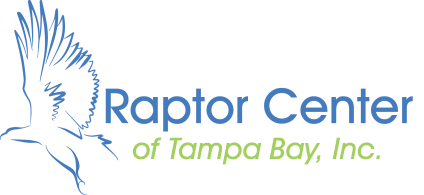 WILD LIFE TRANPSORT FORM Volunteer Name:__________										Phone:				 	        	please circle phone type:  c.    h.    w.Miles Traveled:______ 		 Volunteer 2 Name _____________________________________Miles traveled:  ____________________              		Include miles from home to bird and then to center or transport point. Include all transfer pointsWhere was the patient found?    (Address or closest intersection, make sure to include city) In what condition/situation was the patient when found? (lying by the road, in distress, etc.) 																			Date the patient was found:  						Time: 			Was the patient fed? (circle one)   Yes   NoIf 'Yes', what did they eat or drink, and when?  																								Please provide any additional information that you feel we may need to help this patient.For Rehabbers use: Time of admission: _____________  Weight: _____________________      Initial assessment / treatment plan___________________________________________________________________________________________________________________________________________________________________________________________________